ФЭМПЦель: Закрепить знания детей о временах года, месяцах. Закрепить понятия «выше», «ниже», «справа», «слева», «перед». Продолжать учить ориентироваться на листе бумаги, выполнять графический диктант по клеточкам.Порядок выполнения заданий:Игра «Круглый год».Родители задают детям вопросы, бросая мяч, дети отвечают, возвращая его.- Какое сейчас время года? (Весна)- Назови соседей весны. (Зима, лето)- Назови весенние месяцы по порядку. (март, апрель, май)- Назови соседей зимы. (Осень, весна)- Назови осенние месяцы по порядку. (Сентябрь, октябрь, ноябрь).- Назови зимние месяцы по порядку. (Декабрь, январь, февраль).- Назови соседей лета.  (Весна, осень).- Назови летние месяцы по порядку. (Июнь, июль, август). - Скажите, с какого месяца начинается календарный год?  (С января).- А каким месяцем год заканчивается? (Декабрём).- Сколько всего месяцев в году?      (12)- Сколько всего времён года?           (4)- Молодцы, вспомнили последовательно времена и месяцы года.Работа с картинками.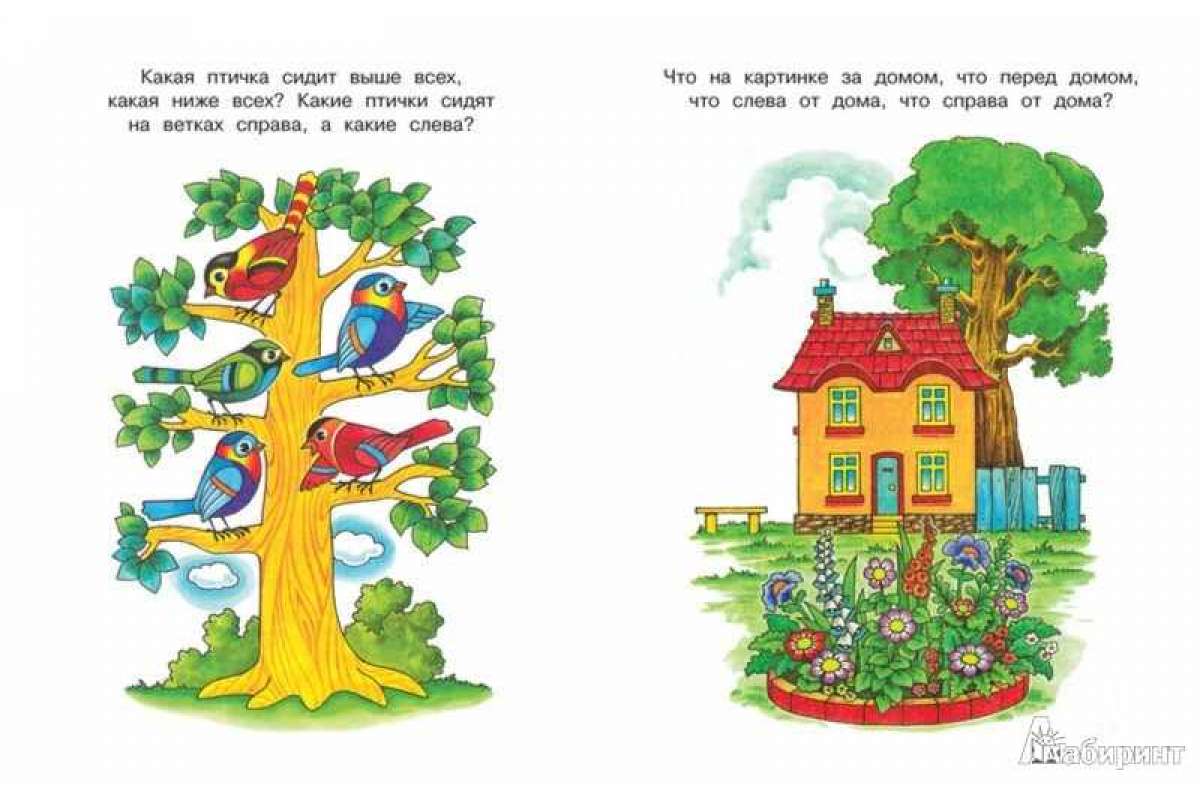 Графический диктант.Вам нужен листок в клетку и простой карандаш. Отступи 5 клеток слева, поставь маленькую точку, 3 клетки сверху, ставь точку и начинай рисовать:1 – вправо3 – вниз2 – вправо2 – вниз1 – влево2 – вниз3 – вправо3 – вниз1 – влево1 – вверх1 – влево2 – вниз1 – вправо2 – вниз2 – вправо1 – вниз6 – влево1 – вверх1 – влево1 – вверх1 – вправо12 – вверх- Что получилось? Как ты догадался, что это заяц? (У зайца длинные уши и маленький хвостик.)- Дорисуйте зайчику глазик.Молодцы!